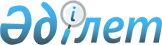 Об установлении квоты рабочих мест для трудоустройства лиц, состоящих на учете службы пробации на 2023 годПостановление акимата Денисовского района Костанайской области от 4 ноября 2022 года № 269
      В соответствии с подпунктом 2) пункта 1 статьи 18 Уголовно-исполнительного кодекса Республики Казахстан, статьей 31 Закона Республики Казахстан "О местном государственном управлении и самоуправлении в Республики Казахстан", подпунктом 7) статьи 9, подпунктом 2) пункта 1 статьи 27 Закона Республики Казахстан "О занятости населения" и приказом Министра здравоохранения и социального развития Республики Казахстан от 26 мая 2016 года № 412 "Об утверждении Правил квотирования рабочих мест для трудоустройства граждан из числа молодежи, потерявших или оставшихся до наступления совершеннолетия без попечения родителей, являющихся выпускниками организаций образования, лиц, освобожденных из мест лишения свободы, лиц, состоящих на учете службы пробации" (зарегистрировано в Реестре государственной регистрации нормативных правовых актов за № 13898), акимат Денисовского района ПОСТАНОВЛЯЕТ:
      1. Установить квоту рабочих мест для трудоустройства лиц, состоящих на учете службы пробации на 2023 год, согласно приложению к настоящему постановлению.
      2. Государственному учреждению "Отдел занятости и социальных программ акимата Денисовского района" в установленном законодательством Республики Казахстан порядке обеспечить:
      1) в течение двадцати календарных дней со дня подписания настоящего постановления направление его копии в электронном виде на государственном и русском языках в филиал республиканского государственного предприятия на праве хозяйственного ведения "Институт законодательства и правовой информации Республики Казахстан" Министерства юстиции Республики Казахстан по Костанайской области для официального опубликования и включения в Эталонный контрольный банк нормативных правовых актов Республики Казахстан;
      2) размещение настоящего постановления на интернет-ресурсе акимата Денисовского района после его официального опубликования.
      3. Контроль за исполнением настоящего постановления возложить на курирующего заместителя акима района.
      4. Настоящее постановление вводится в действие со дня его первого официального опубликования. Квота рабочих мест для трудоустройства лиц, состоящих на учете службы пробации на 2023 год
					© 2012. РГП на ПХВ «Институт законодательства и правовой информации Республики Казахстан» Министерства юстиции Республики Казахстан
				
      Аким района 

Б. Нургалиев
Приложениек постановлению акиматаот 4 ноября 2022 года№ 269
№
Наименование организации
Списочная численность работников в организации, человек
Размер квоты в процентном выражении от списочной численности работников
Количество рабочих мест
1
Товарищество с ограниченной ответственностью "Сарыагаш"
390
0,2%
1